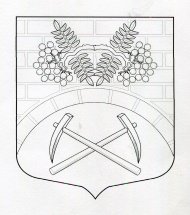 АДМИНИСТРАЦИЯ МУНИЦИПАЛЬНОГО ОБРАЗОВАНИЯ ПУТИЛОВСКОЕ СЕЛЬСКОЕ ПОСЕЛЕНИЕ КИРОВСКОГО МУНИЦИПАЛЬНОГО РАЙОНА ЛЕНИНГРАДСКОЙ ОБЛАСТИП О С Т А Н О В Л Е Н И Е   от 13 июня 2017 года  № 123О внесении изменений в  Краткосрочный муниципальный план реализации Региональной программы капитального ремонта общего имущества многоквартирных домов на территории муниципального образования Путиловское сельское поселение Кировского муниципального района Ленинградской области на 2017 год   Внести изменения в  Краткосрочный муниципальный план реализации Региональной программы капитального ремонта общего имущества многоквартирных домов на территории муниципального образования Путиловское сельское поселение Кировского муниципального района Ленинградской области на 2017 год:              1. Приложения 1 и 2 изложить в новой редакции.         2. Разместить настоящее постановление на официальном сайте МО  Путиловское сельское поселение.Глава администрации                                                                         В.И. Егорихин